N° ETUDIANT : ………………… NOM : ………………………………….. Prénom : …………………………………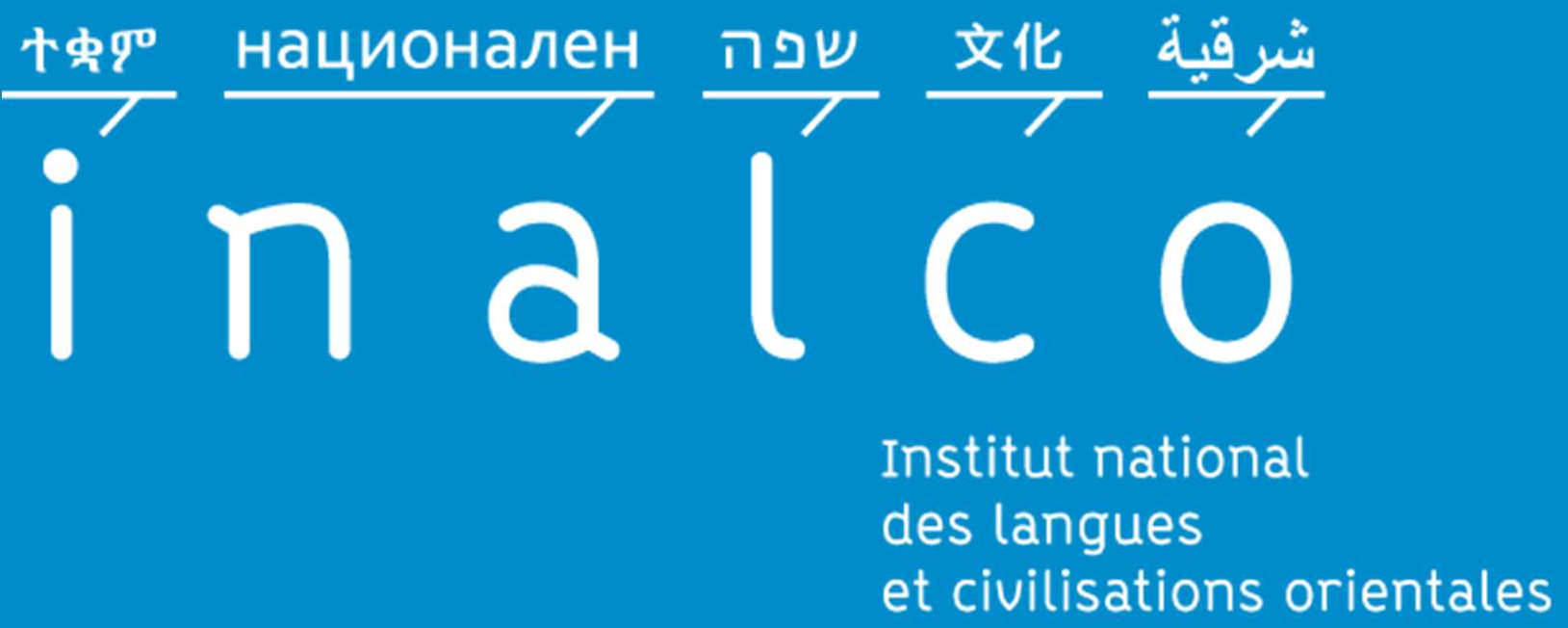 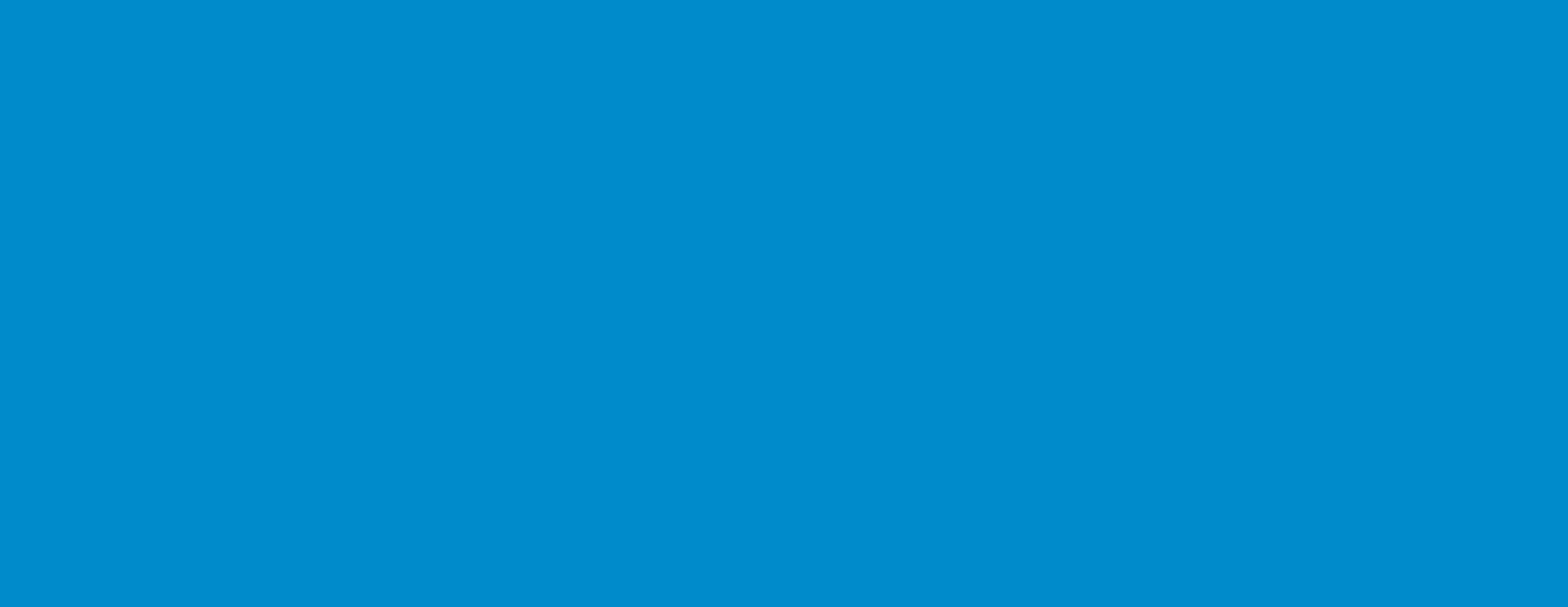 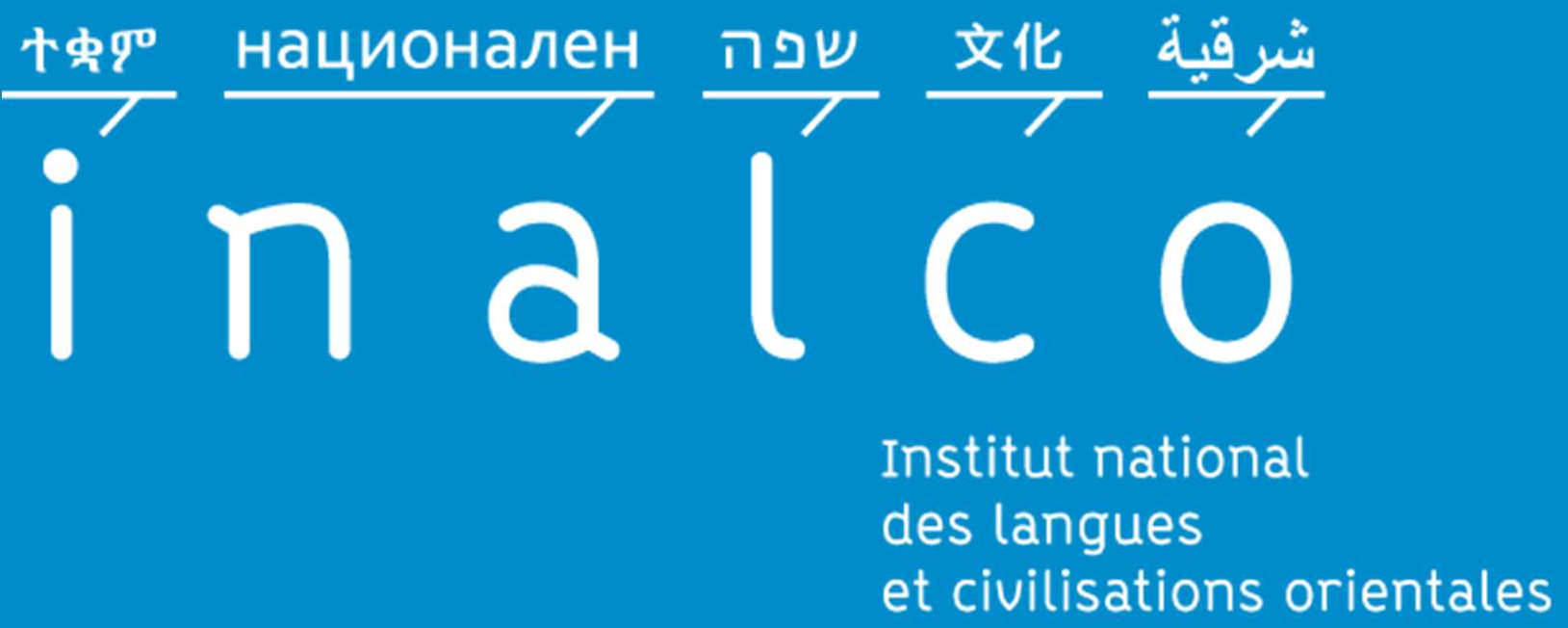 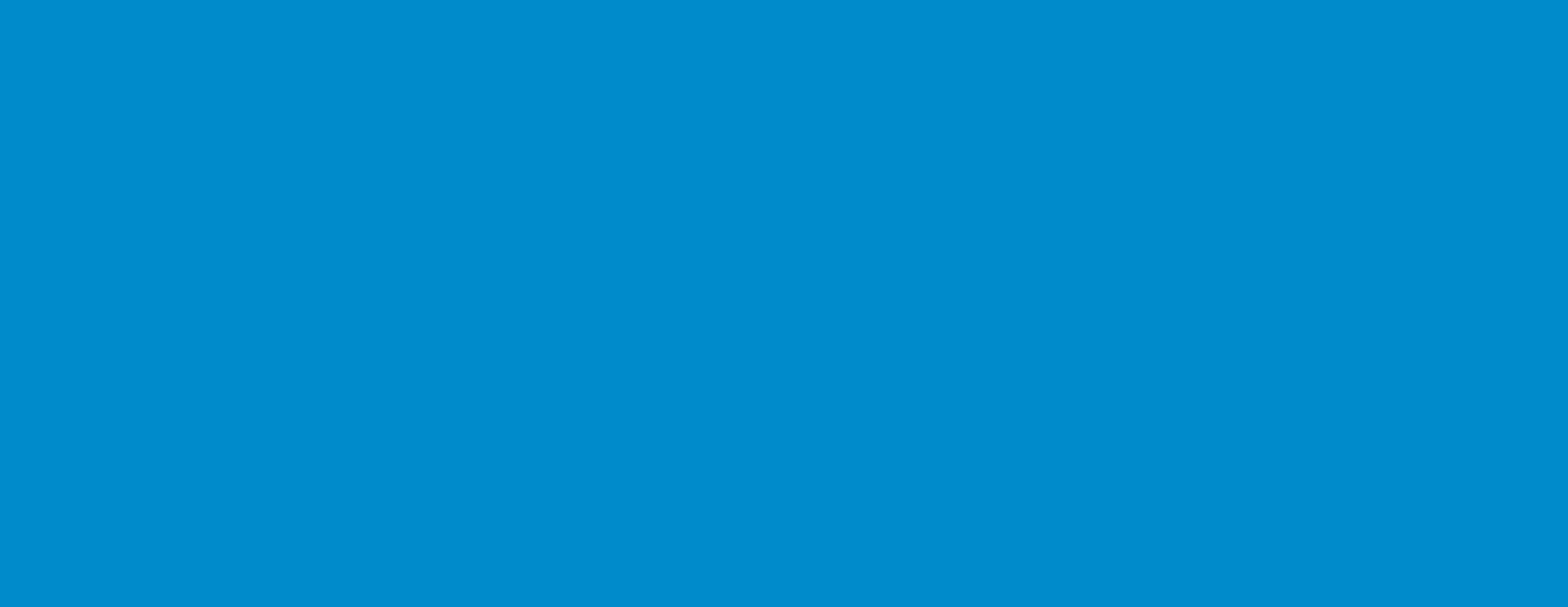 E-MAIL : …………………………………………………… TEL : …………………………………….Redoublant(e) L3 : ☐ oui  ☐ non	L2 validée : ☐ oui ☐ non / Si non, précisez les codes des enseignements de L2 à valider : ………………………………………………………………………….SEMESTRE 1 UE1 STRUCTURE DE LA LANGUE (9 ECTS)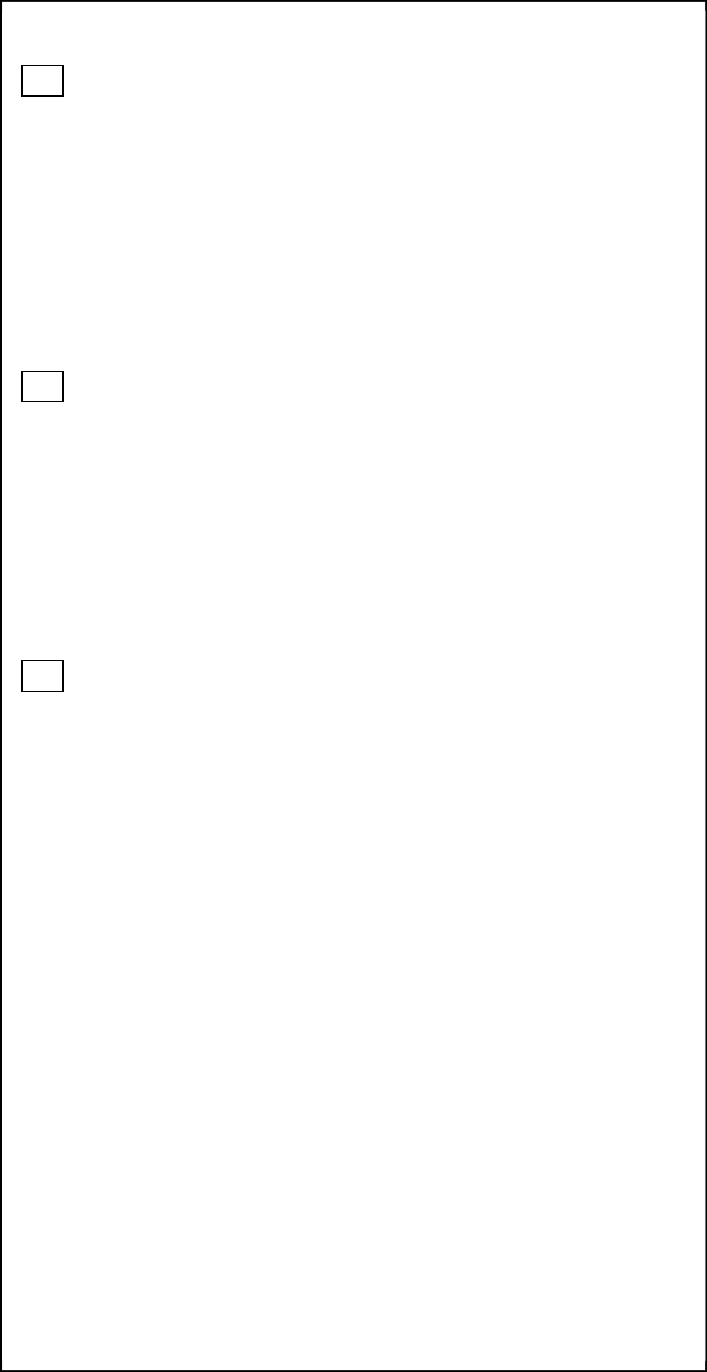 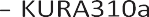 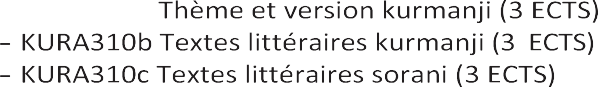 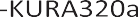 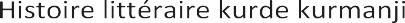 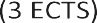 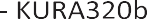 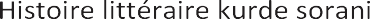 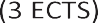 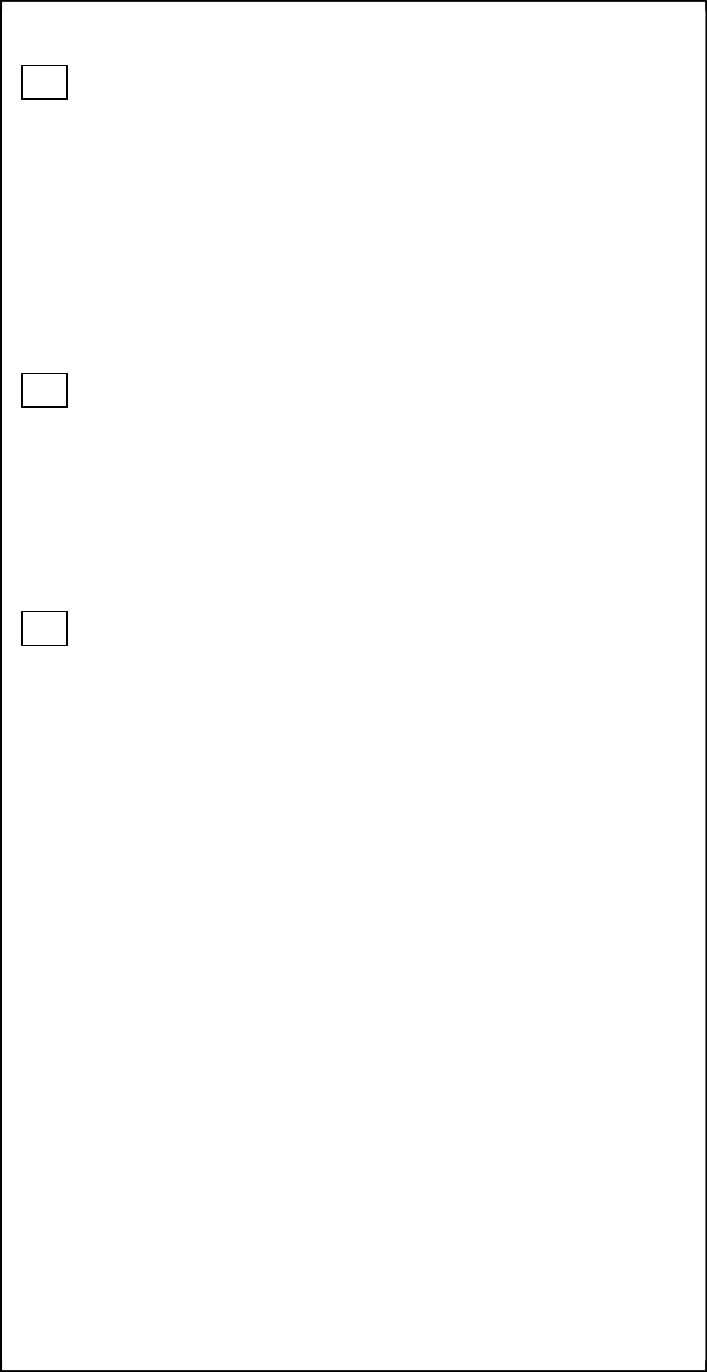 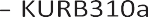 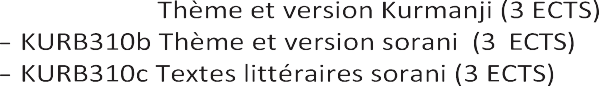 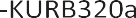 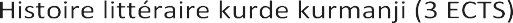 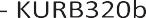 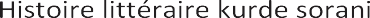 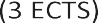 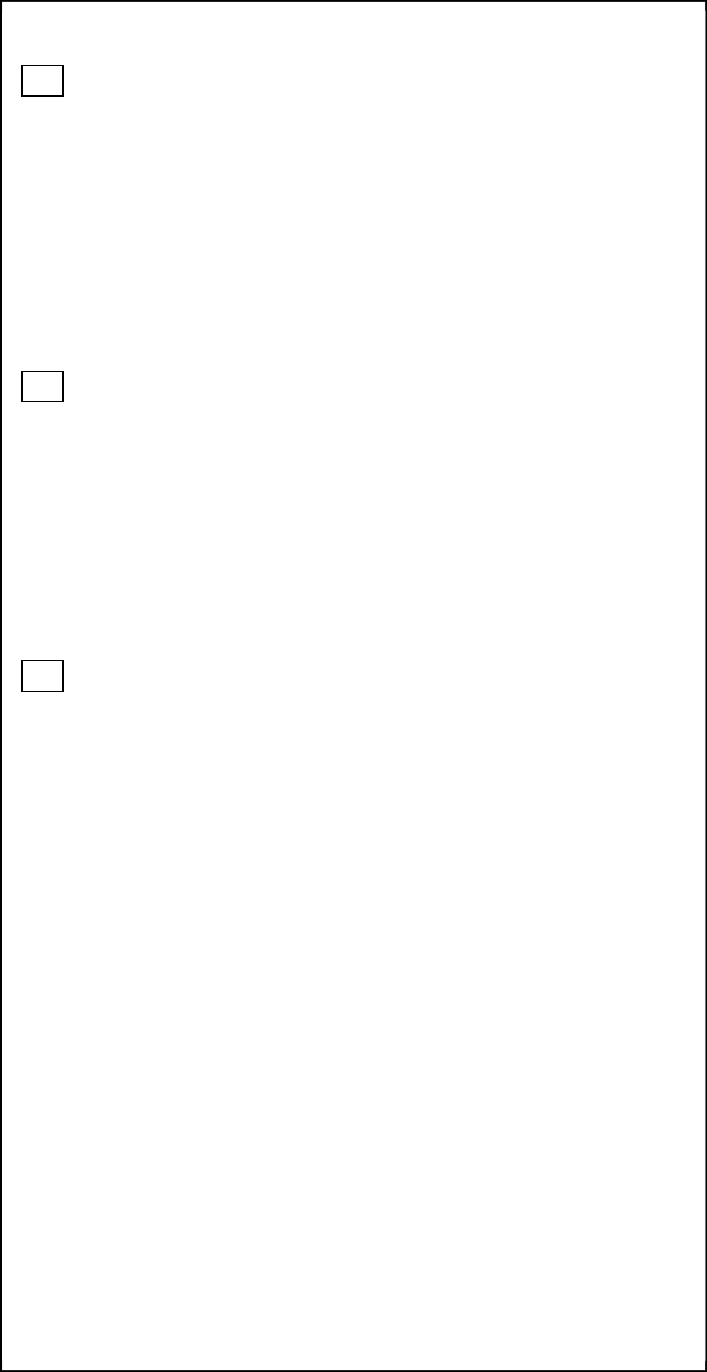 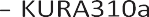 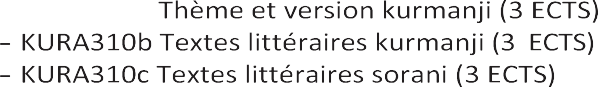 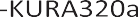 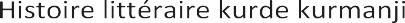 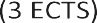 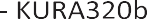 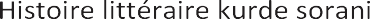 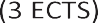 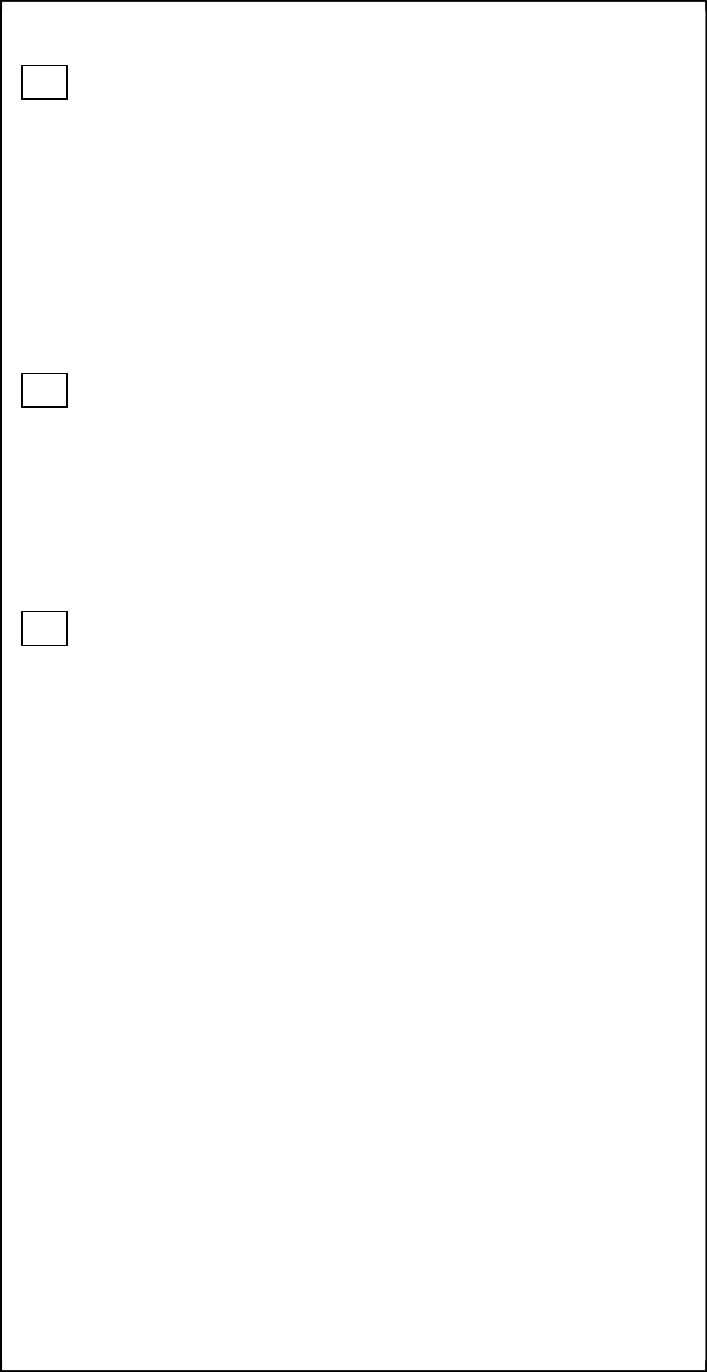 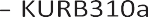 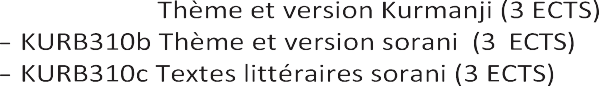 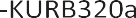 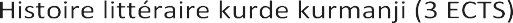 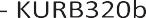 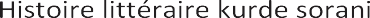 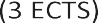 SEMESTRE 2UE1 STRUCTURE DE LA LANGUE (10 ECTS)UE2 CIVILISATION et/ou LANGUE (§ ECTS)UE2 CIVILISATION et/ou LANGUE (3 ECTS)UE3 ENSEIGNEMENTS REGIONAUX (9 ECTS)PERA220c Cinéma iranienPASA330a Panorama des littératures et traditions iraniennes (3 ECTS)PASA320a Panorama des littératures et traditions iraniennes (3 ECTS)Ou autres EC au choix dans l’offre du département :Code………………Intitulé…………………………………………………………………….Code………………Intitulé……………………………………………………………………….Code………………Intitulé……………………………………………………………………….UE3 ENSEIGNEMENTS REGIONAUX (9 ECTS)-Panorama des littératures et traditions iraniennes (3 ECTS)-Linguistique et philologie iraniennes II (3 ECTS)Ou autres EC au choix dans l’offre du département :Code………………Intitulé……………………………………………………………………….Code………………Intitulé……………………………………………………………………….Code………………Intitulé……………………………………………………………………….UE4 (2 EC AU CHOIX) (6 ECTS)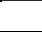 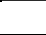 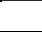 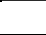 *L’étudiant opte pour un parcours régional afin d’élargir ses connaissances sur l’aire géographique ou le pays étudié choisit deux EC :-parmi les enseignements d’approfondissement du département (UE3)-parmi les enseignements proposés par un autre département ou par un autre établissement-dans l’offre des parcours thématiques et disciplinaires-il peut aussi choisir le cours Anglais au premier semestre (L3 S5), sous réserve de places disponibles (capacités d’accueil limitées) et de ne pas l’avoir suivi en L2.-les étudiants ayant validé la Licence + peuvent demander la validation de 3 ects de ces enseignements de L1 au titre d’un enseignement libre/ouverture de la L3.Précisez le code et l’intitulé des deux EC choisis :□……………………………………………………………………………□……………………………………………………… Ou□ anglais (si non suivi en L2 et sous réserve des capacités d’accueil : inscription sur place bureau 322)UE4 (2 EC AU CHOIX) (6 ECTS)*L’étudiant optant pour un parcours régional afin d’élargir ses connaissances sur l’aire géographique ou le pays étudié choisit deux EC :-parmi les enseignements d’approfondissement du département (UE3)-parmi les enseignements proposés par un autre département ou par un autre établissement-dans l’offre des parcours thématiques et disciplinaires-il peut aussi choisir le cours Anglais au premier semestre (L3 S5), sous réserve de places disponibles (capacités d’accueil limitées) et de ne pas l’avoir suivi en L2.-les étudiants ayant validé la Licence + peuvent demander la validation de 3 ects de ces enseignements de L1 au titre d’un enseignement libre/ouverture de la L3.Précisez le code et l’intitulé des deux EC choisis :□……………………………………………………………………………………□……………………………………………………………………………………Secrétariat pédagogique : bureau 3.44 secretariat.eurasie@inalco.frBoîtes aux lettres - 3ème étage (près de la salle 3.26) Date :